Canon Davis Memorial ChurchAnglican Church of CanadaTransfiguration Sunday11th of February, 2024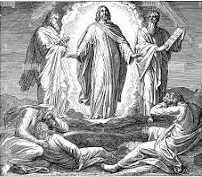 We Come and worship God.We go our way with souls nourished.Officiant: Ginny Schleihauf	 Organist: Dorothy Miller  380 Russell St. North (at Maxwell St.), Sarnia, Ontario, N7T 6S6Tel: (519) 344-9531 - Email: canondavis@gmail.com  –  http://www.canondavis.comFebruary 11, 2024 — Transfiguration SundayService of the WordOpening Hymn # 341	God of Mercy, God of GraceOfficiant:	The grace of our Lord Jesus Christ and the love of God and the	fellowship of the Holy Spirit be with you all.People:	And also with you.Officiant:	Let us pray.We thank you, O God, that you have again brought us together on the Lord’s Day to praise you for your goodness and to ask your blessing. Give us grace to see your hand in the week that is past, and your purpose in the week to come; through Christ our Lord.People:	Amen.Officiant: 	Dear friends in Christ, as we turn our hearts and minds to 	worship almighty God, let us confess our sins.People:	Most merciful God, we confess that we have sinnedagainst you in thought, word, and deed, by what we have done and by what we have left undone. We have not loved you with our whole heart; we have not loved our neighbours as ourselves. We are truly sorry and we humbly repent. For the sake of your Son Jesus Christ, have mercy on us and forgive us, that we may delight in your will, and walk in your ways, to the glory of your name.  Amen.Officiant:	Merciful God, grant to us, your faithful people, pardon and peace, that we may be cleansed from all our sins and serve you with a quiet mind through Jesus Christ our Lord, who is alive and reigns with you and the Holy Spirit, one God, now and for ever.People:	Amen.Officiant:	The Peace of the Lord be always with you.People:	And also with you. Officiant:	Let us reconcile to God and one another a sign of Christ’s 	peace.The Collect of the DayAlmighty Father, whose Son was revealed in majesty before he suffered death upon the cross: give us grace to perceive his glory, that we may be strengthened to suffer with him and be changed into his likeness, from glory to glory; who is alive and reigns with you, in the unity of the Holy Spirit, one God, now and for ever.First Reading	II Kings 2: 1-12Officiant:	The Word of the Lord.People:	Thanks be to God.Psalm	50: 1-6 	(Response in bold.) The Lord, the God of gods, has spoken; he has called the earth from the rising of the sun to its setting.
Out of Zion, perfect in its beauty, God reveals himself in glory. 

Our God will come and will not keep silence; before him there is a consuming flame, and round about him a raging storm.
He calls the heavens and the earth from above to witness the judgement of his people. 

"Gather before me my loyal followers, those who have made a covenant with me and sealed it with sacrifice."
Let the heavens declare the rightness of his cause; for God himself is judge. 
Second Reading	II Corinthians 4: 3-6Officiant:	The Word of the Lord.People:	Thanks be to God.Officiant:	The Lord be with you.People:	And also with you.Officiant:	The Holy Gospel of our Lord Jesus Christ according to MarkPeople:	Glory to you, Lord Jesus Christ.The Gospel		Mark 9: 2-9THE HOLY GOSPEL OF OUR LORD JESUS CHRIST ACCORDING TO MARK
Six days later, Jesus took with him Peter and James and John, and led them up a high mountain apart, by themselves. And he was transfigured before them, and his clothes became dazzling white, such as no one on earth could bleach them. And there appeared to them Elijah with Moses, who were talking with Jesus. Then Peter said to Jesus, "Rabbi, it is good for us to be here; let us make three dwellings, one for you, one for Moses, and one for Elijah." He did not know what to say, for they were terrified. Then a cloud overshadowed them, and from the cloud there came a voice, "This is my Son, the Beloved; listen to him!" Suddenly when they looked around, they saw no one with them any more, but only Jesus. As they were coming down the mountain, he ordered them to tell no one about what they had seen, until after the Son of Man had risen from the dead.Officiant:	The Gospel of the ChristPeople:	Praise to you, Lord Jesus Christ.SermonSermon Hymn # 343	When All Thy Mercies, O My GodOfficiant:	Let us confess our faith as we say.People:	I believe in God, the Father Almighty, creator of heaven 	and earth. 	I believe in Jesus Christ, his only Son, our Lord.  	He was conceived by the power of the Holy Spirit and 	born of the Virgin Mary.  	He suffered under Pontius 	Pilate, was crucified, died, and 	was buried.  	He descended to the dead.  	On the third day he rose again.  	He ascended into heaven, and is seated at the right hand 	of the Father.	He will come again to judge the living and the dead.I believe in the Holy Spirit, the holy catholic Church, the communion of saints, the forgiveness of sins, the resurrection of the body, and the life everlasting. Amen.Prayers of the People	In peace we pray to you, Lord God.
Silence
For all people in their daily life and work;
For our families, friends, and neighbours, and for all those who are alone.

For this community, our country, and the world;
For all who work for justice, freedom, and peace.For the just and proper use of your creation;
For the victims of hunger, fear, injustice, and oppression.

For all who are in danger, sorrow, or any kind of trouble;
For those who minister to the sick, the friendless, and needy.
For the peace and unity of the Church of God;
For all who proclaim the gospel, and all who seek the truth.For Todd our bishop, and for all bishops and other ministers;
For all who serve God in the Church.

For our own needs and those of others.

Silence.

In our parish cycle of prayer, we pray for…
Hear us, Lord.
For your mercy is great.
We thank you, Lord, for all the blessings of this life.

Silence. 		(The people may add their own thanksgivings.)We will exalt you, O God our king;
And praise your name for ever and ever.
We pray for those who have died in the peace of Christ, and for those whose faith is known to you alone, that they may have a place in your eternal kingdom.
 
Silence.

Lord, let your loving kindness be upon them;
Who put their trust in you.Gracious God, you have heard the prayers of your faithful people; you know our needs before we ask, and our ignorance in asking. Grant our requests as may be best for us. This we ask in the name of your Son Jesus Christ our Lord.
AmenOffertory Hymn # 619 	Fairest Lord JesusOffertory Response		All Things Come of TheePeople:	Yours, Lord, is the greatness, the power, the glory, the splendour, and the majesty; for everything in heaven and on earth is yours.  All things come from you, and of your own do we give you.Officiant: 	And now, as our Saviour Christ has taught us, 	we are bold to say,People: 	Our Father, who art in heaven, 	hallowed be thy name,	thy kingdom come, 	thy will be done, on earth as it is in heaven.  	Give us this day our daily bread.  	And forgive us our trespasses, 	as we forgive those who trespass against us. 	And lead us not into temptation, but deliver us from evil.	For thine is the kingdom, 	the power, and the glory, for ever and ever. Amen.Officiant: 	Glory to GodPeople:	whose power, working in us, can do infinitely more than we can ask or imagine. Glory to God from generation to generation, in the Church and in Christ Jesus, for ever and ever. Amen.AnnouncementsClosing Hymn # 460 	Lord, the Light of Your Love Is Shining	 (vs 1 & 3)Officiant:	May the God of hope fill us all with joy and peace in believing	through the power of the Holy Spirit. Amen.Sung Benediction	Go Now in Peace(in the back of the blue Hymn book)The Flowers on the Altar today are given to the Glory of God, and in loving memory of John Manton, a wonderful husband, Dad and Grandad, love you forever, Joyce and family.Please enter names in the Intercessions Book each week to be read in the service.NEWS AND EVENTSPlease send all announcements for the bulletin to Karen by 11:00 a.m. Tuesday of each week or call: 519-344-9531 or email: canondavis@gmail.com.If you would like to contact Rev’d Jon Forbes or would like a home visit with Communion or know of someone who would, Rev’d Jon may be reached at 1-905-818-9488 or email jonforbes@outlook.com Please join us this Sunday for Coffee Hour after service for a time of fellowship in the parish hall .  This Sunday the BAC is offering us a Turkey ala King brunch.Thank you to everyone who attended Vestry. Great turnout. Thank you to those who handed in their survey on Sunday. You still have the month of February to complete and hand in. This survey will help us to work on the pros and cons of CDM. Also, it lets Rev’d Jon, Wardens, Parish Council and all members of CDM to work together towards a common goal. A successful and growing church.Boiler Project Fundraiser -- Poorman's Dinner and Live Auction One Evening in May.  This is being planned with the full support of Wardens and the ACW.  We are reaching out to you and asking for a few volunteers to work along with us for the benefit of CDM.  A meeting is being held on Thursday February 15 at 10:00 a.m. in the Boardroom to discuss how to proceed.  If you are interested or have any questions please contact Sharron Willock at 519-542-4952 or swillock1@cogeco.ca.  Sharron brought this great idea to our attention and has graciously offered to take the lead and be the fundraisers first contact.  Thank you, Sharron Willock and Sheree Lynn Hayter.Gianna Home is a charitable organization in Sarnia striving to help women and their babies. We need kind-hearted women to help us keep our doors open. We cannot do the work we strive to do unless we have volunteers. If you’re interested or want to learn more about Gianna Home, check out our website, GiannaHome.ca or email info@giannahome.ca   Thanks so much, God Bless all of you!Rev'd Jon Forbes invites you for Bible Study, Sunday evenings on Zoon at 7:00 p.m.  The Zoom link is: https://us06web.zoom.us/j/86012234636?pwd=gGYy8r1ULQq3KIlSYJQ3ykH7Acbyqz.1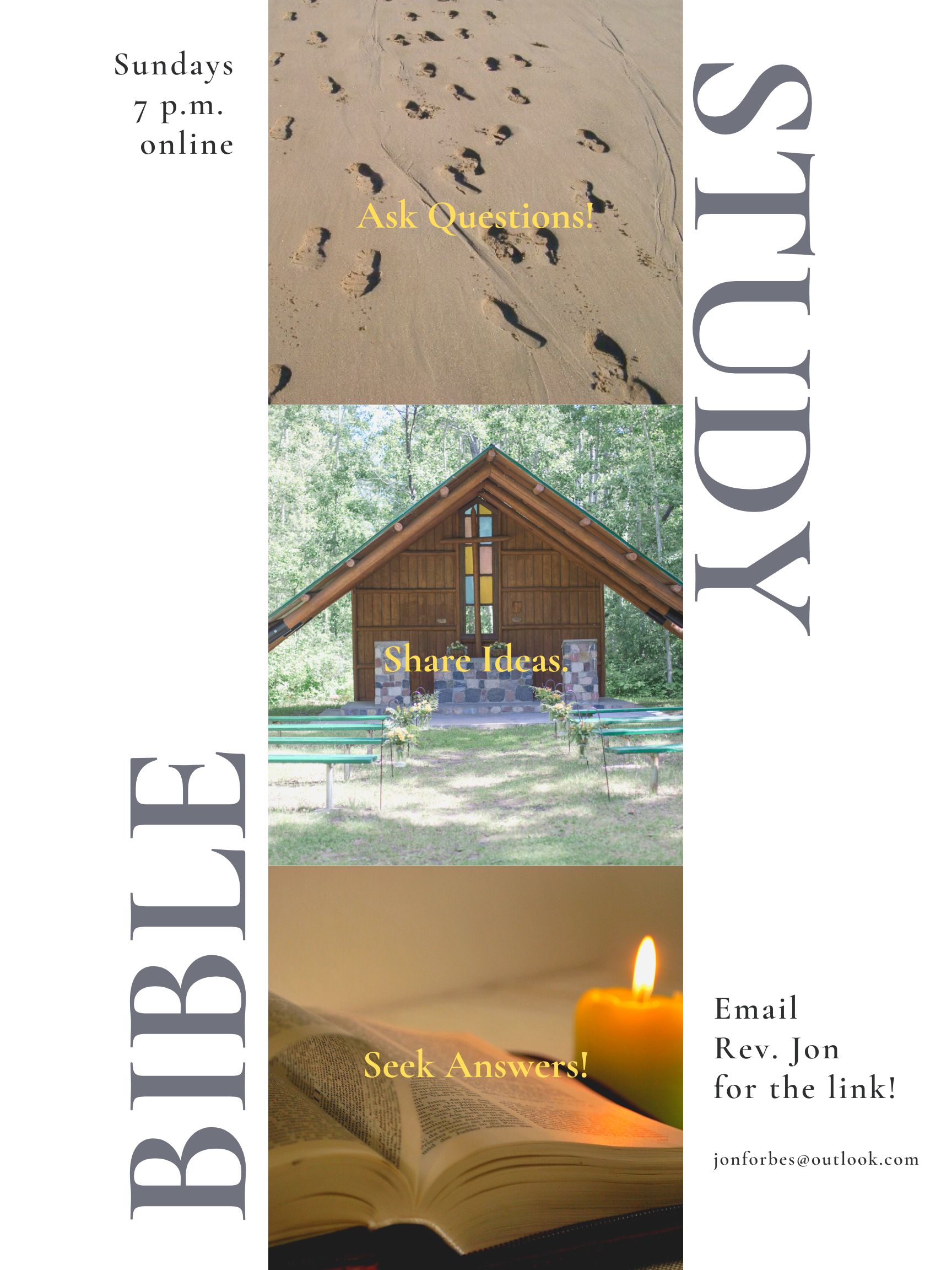 Upcoming Events:13 Feb	The ACW will once again host their famous Shrove Tuesday 		Pancake Dinner with real Maple Syrup.  Cost Adults $10.00, 		Children $5.00. Call 519 344 9531 to reserve.14 Feb	Ash Wednesday Service -- Time 7:00 p.m. 21 Feb	Yummy time!… BAC Roast Pork Dinner 		Call 519-344-9531 to reserve your seat or place a take-out order. 	Cost:  Adults $20.0024 Feb	Sew Day Returns.  Saturday February 24 from 9:00 am to 	3:00  pm. Cost $20.00 and lunch is provided. To sign up, please call Carol Turner at 519 384 3015.28 Feb	Parish Council Meeting in the Boardroom at 10:00 a.m.Reminders:11 Feb	BAC - Turkey-ala-King after service11 Feb	Bible Study - 7:00 p.m. on zoom13 Feb	ACW Shrove Tuesday Pancake Dinner with real Maple Syrup14 Feb	Ash Wednesday Service 7:00 p.m.15 Feb	Boiler Project Fundraiser Meeting 10:00 a.m.- Boardroom15 Feb	Limber Up and Lunch21 Feb	BAC - Roast Pork Dinner24	Feb	Sew Day 9:00 am to 3:00 p.m.28 Feb	Parish Council Meeting - Boardroom - 10:00 a.m.